30.3.1. Talajlakó-szóháló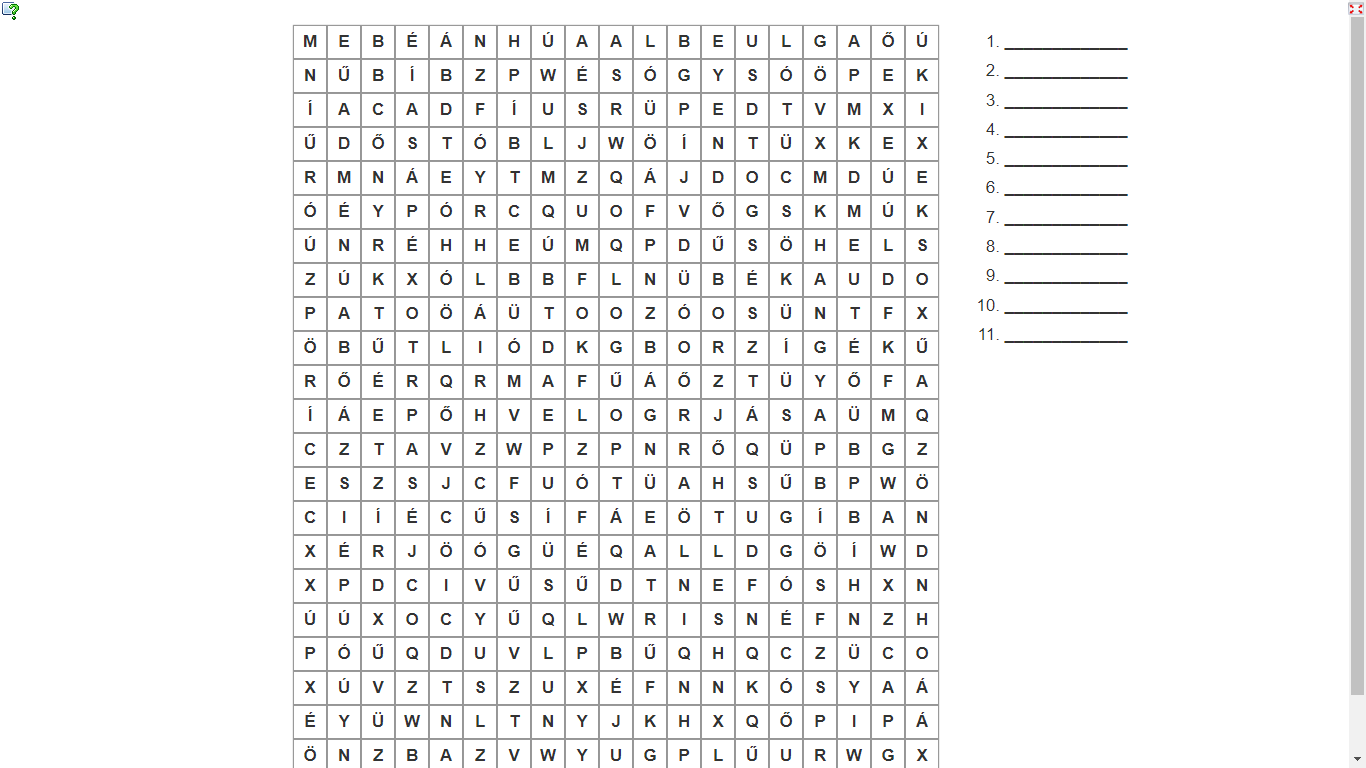 MegoldásokVakondBorzSünBékaHangyaLótücsökCserebogárAtkaMeztelencsiga Ezerlábú Borz